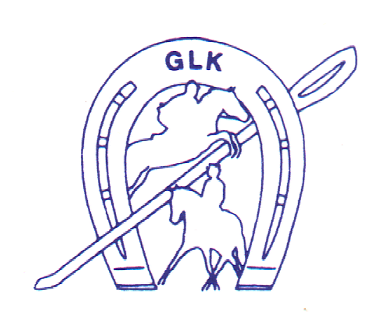 Referat af bestyrelsesmøde i GLK den 4.1.2022Med venlig hilsenTrine Juul DamgaardSekretær, GLKTilstede fra bestyrelsen Mette, Trine, Dorte, Amalie, JaneAfbud fra Cecilie, Helle Falck, Helle S, Marianne W.Tilstede fra udvalgeneCamilla, Pernille, Laura, Maj-Britt.Afbud fra Ronja.Valg af ordstyrer og godkendelse af referatReferatet fra 7.12.2021 er godkendt.Nyt fra formandenDer er ansøgt til GSI om dressurhegn – men afslag, så Mette prøver igen.  En falsk tik tok profil i klubbens navn har skabt problemer og er blevet lukket ned.Der er fortsat problemer med svineri i rytterstuen. Mange er flinke til at rydde op, men enkelte ødelægger det ofr de få, desværre. Vi prøver nu med skilte. Vi kan overveje videoovervågning, da det findes i rytterstuen.Planlægning af GF 2022:Birgitte Grubbe vil gerne være ordstyrer.GF afholdes fysisk.Der er ikke indkommet forslag fra medlemmerne.Forslag fra dressurudvalget om rideskolemesterskab i dressur fra LC1-LC3. Trine formulerer forslag.Beretningen fra formanden læses op på GF.Helle Fischer orienterer oplæg om ændringer i vedtægter på GF, forslaget skal sendes med ud med indkaldelsen.Indkaldelsen sendes ud senest 14 dage før, altså før 26.1.Formand og kasserer er ikke på valg i år. Sekretær er på valg da Lone fratrådte midt i en periode (2 år for sekretær). Trine stiller op igen. Amalie, Dorte og Jane er på valg til Bestyrelse. Helle S. stiller ikke op til genvalg som 2. suppleant. Der foreslås Maj Britt som 2. suppleant. Marianne fortsætter som 1. suppleant.Bestyrelsesmødet holdes før GF, dvs. den 9.2. kl 18.15. Vi dropper desværre bespisning pga. corona.Cia og Bjørk skal sende opdaterede ranglister til Mette F, så hun kan bestille sølvskilte til hestehovederne og snakke med glaspuster om hestehoveder. Mette skriver selv til dem om dette. Meddelelser fra udvalgeneJuniorudvalg: 24.4 reserveres til showstævne.Dressurudvalget: Forberedelse til dressurstævne sidste weekend i januar er i gang. Miniudvalg: Minidressur 1. maj.  Miniskovtur den 19.6.Springudvalg: Ronja er blevet skadet, så der er behov for ekstra hjælp til weekendens nytårsspring. Der er egentlig meget godt styr på hjælpetjanser. Der bliver ikke lavet pandekager pga. corona. Der mangler p-vagter. De sætter også flagstænger op. Problemer med højtaler, så det tjekker Joen op på.Festudvalget: intet nyt.Caffe udvalget: Det går fint. Der er god tilslutning til springstævnet. Både fra børne – og voksenside. De skal bære mundbind eller visir. Maks tre. Obs: der skal vises coronapas, hvis man spiser i Rytterstuen. Det skal også skrives på Equipe. Breddeudvalget: Agility skal rykkes til 13.2, Camilla tjekker om det kan lade sig gøre. PR/sponsor: Har haft travlt. Fået mange sponsorpræmier. Der arbejdes på en ny sponsor. Skovudvalget: Skoven er fortsat meget ødelagt, men Pernille giver lige skoven og det firma, der bygger om, lidt tid til at reetablere, før hun evt. kontakter dem. Camilla sender en mail til firmaet, der står for det, da den sti langs fodboldbanen og længere nede er fortsat ødelagt. Pernille mødes gerne med dem. Pernille giver Camilla en status efter på torsdag.Aktivitetskalender24.4 ShowstævneØkonomi og budgetopfølgningÅrets regnskab for klubben og cafe caffe er under udarbejdelse. EventueltTrine foreslår at vi bruger instagram også til at kommunikere til de yngste medlemmer.Amalie har fjernet vores telefonnumre på hjemmesiden.Amalie og Mette indberetter medlemmer efter 15.1 og før 31.1.Næste møde9.2.2022 kl 18.15. Trine udsender dagsorden ca. 14 dage før. Ronja skal have kage med. 